 Za Alejí 1072, příspěvková organizace 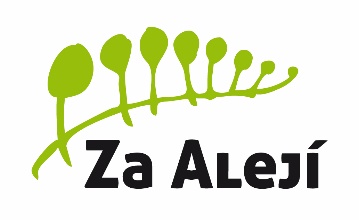 PŘIJÍMACÍ ŘÍZENÍ NA STŘEDNÍ ŠKOLY 2019/2020TERMÍNY PRO ODEVZDÁNÍ PŘIHLÁŠEK NA STŘEDNÍ ŠKOLU① Přihlášky na SŠ pro obory vzdělání s talentovou zkouškou /umělecké školy, konzervatoře, gymnázia se sportovní přípravou/  do 30. 11. 2018.Kritéria pro přijímací řízení, včetně předpokládaného počtu přijímaných uchazečů zveřejní ředitel SŠ do 30. 10. 2018. První kolo přijímacích zkoušek je stanoveno 2. 1. – 15. 1. 2019 /umělecké školy/, 2. 1. – 15. 2. 2019 /gymnázia se sportovní přípravou/, 15. 1. – 31. 1. 2019 /konzervatoře/Jednotná přijímací zkouška se nekoná do oborů skupiny 82 – umění a užité umění.② Přihlášky na ostatní SŠ do 1. 3. 2019 (již musí být odevzdány na danou střední školu)Kritéria pro přijímací řízení, včetně předpokládaného počtu přijímaných uchazečů zveřejní ředitel SŠ do 31. 1. 2019. JEDNOTNÁ PŘIJÍMACÍ ZKOUŠKAVe všech oborech vzdělání s maturitní zkouškou (včetně oboru Gymnázium se sportovní přípravou) se koná vždy jednotná zkouška z českého jazyka a literatury a z matematiky a její aplikace v rozsahu stanoveném RVP ZV (zadání, distribuci, zpracování a hodnocení testů zajišťuje Centrum pro zjišťování výsledků vzdělávání)Termíny jednotných přijímacích zkoušek1. termín: 12. dubna 2019 (4leté obory)                        2. termín: 15. dubna 2019 (4leté obory)                                              		Náhradní termín (všechny obory vzdělání): 1. termín: 13. května 2019                                                                                           2. termín: 14. května 2019Školní přijímací zkouškymaturitní obory - od 12. dubna do 28. dubna 2019ostatní obory - od 22. dubna do 30. dubna 2019Obecné informace o přijímacím řízení:1) Každý uchazeč si může podat 2 přihlášky v prvním kole přijímacího řízení.Součástí přihlášky - doklady stanovené vyhláškou, včetně posudku o splnění podmínek zdravotní způsobilosti a další dokumenty dle kritérií dané střední školy2) Každý uchazeč může jednotné přijímací zkoušky konat dvakrát (do celkového hodnocení se započítává lepší výsledek testů).   v prvním stanoveném termínu ve škole uvedené na přihlášce v prvním pořadí;ve druhém stanoveném termínu ve škole uvedené na přihlášce ve druhém pořadí.3)Pokud se uchazeč k přijímací zkoušce nedostaví, omlouvají ho pouze:vážné důvody (např. zdravotní)písemná omluva do 3 dnů řediteli dané školy4) Hodnocení výsledků přijímacího řízení:Hodnocení na vysvědčeních z předcházejícího vzdělávání.Výsledky jednotné zkoušky, pokud je součástí přijímacího řízení -výsledky zpřístupněny Centrem do 28. dubna - JPZ se podílí na celkovém hodnocení nejméně 60%, GSP 40%.     (do celkového hodnocení se započítává lepší výsledek testů)Výsledky školní přijímací zkoušky, je-li stanovena Případně podle dalších skutečností, které osvědčují vhodné schopnosti, vědomosti a zájmy uchazeče.5) Rozhodnutí o přijetí a doručování rozhodnutíUkončení hodnocení, oznámení zveřejněním seznamu přijatých uchazečů (ve škole + internet - min. 15 dnů) a nepřijatým uchazečům se zasílá rozhodnutí o nepřijetí.Obory s MZ: ředitel ukončí hodnocení do 2 pracovních dnů po zpřístupnění Centrem, Centrum zpřístupní hodnocení nejpozději do 28. dubna.Ostatní obory: do 2 pracovních dnů po dni konání přijímací zkoušky.Pokud se jednotná ani školní přijímací zkouška nekoná, zveřejní ředitel výsledky od 22. dubna - 30. dubna. 6) OdvoláníOdvolání se podává písemně u příslušné střední školy (řediteli školy).    ve lhůtě do 3 pracovních dnů od doručení rozhodnutí7) Zápisový lístekK čemu slouží zápisový lístek:Zápisový lístek slouží k potvrzení úmyslu uchazeče stát se žákem příslušného oboru vzdělání na dané střední škole.Každý uchazeč o vzdělání ve střední škole obdrží jeden zápisový lístek (ve škole do 15. 3. 2019)Svůj úmysl vzdělávat se v dané střední škole potvrdí uchazeč nebo zákonný zástupce odevzdáním ZL řediteli školy nejpozději do 10 pracovních dnů ode dne oznámení - zveřejnění rozhodnutí.Zápisový lístek lze uplatnit jen jednou, nelze ho vzít zpět. To neplatí v případě  kdy:Uchazeč chce uplatnit zápisový lístek v rámci přijímacího řízení, kde byl přijat na základě odvolání.Uchazeč již uplatnil ZL na některý z oborů s talentovou zkouškou a následně byl přijat na „klasickou“ střední školu.8) Další kola přijímacího řízeníPočty volných míst oznamuje ředitel střední školy KÚ, poté jsou informace zveřejňovány na www.zkola.cz.V rámci hodnocení výsledků může ředitel zohlednit výsledky jednotné zkoušky (a určí náhradní způsob hodnocení pro uchazeče, kteří JPZ nekonali). Školní přijímací zkouška (pokud je stanovena) se koná nejdříve 14 dní po vyhlášení dalšího kola. Pozvánka se zasílá nejpozději 7 pracovních dnů před termínem konání přijímací zkoušky.Podávání přihlášek na SŠ :1) Přihlášky vyplňujeme a tiskneme ve škole (rodné číslo žáka; jméno zákonného zástupce, který bude na přihlášce uveden; aktuální telefonní kontakt a email na zákonného zástupce, aktuální adresa). Přihlášku si doma zkontrolujte, doplňte podpis zákonného zástupce a žáka + datum podpisu.2) Termín pro vytisknutí vyplněných formulářů přihlášek našich žáků na SŠ je do 22. 2. 2019, pak následují jarní prázdniny (nezapomeňte, že k jednotlivým přihláškám přikládáte ještě potvrzení od lékaře 
a další dokumenty dle kritérií jednotlivých škol, což Vám také nějaký čas zabere).3) Přihlášky podávají uchazeči o studium sami k rukám ředitelů středních škol – osobně nebo poštou doporučeně (podací lístek uschovejte).SLEDUJTE:● webové stránky Vámi vybraných škol (přípravné kurzy, přijímačky nanečisto, kritéria přijímacího řízení)● www.cermat.cz – informace k jednotné přijímací zkoušce, testy z minulých let● www.zkola.cz – informace k přijímacímu řízení (další kola přijímacího řízení)V případě dotazů mě neváhejte kontaktovat      DANA ŠIMÍKOVÁ (mihalova@zszaaleji.cz, 572432919)